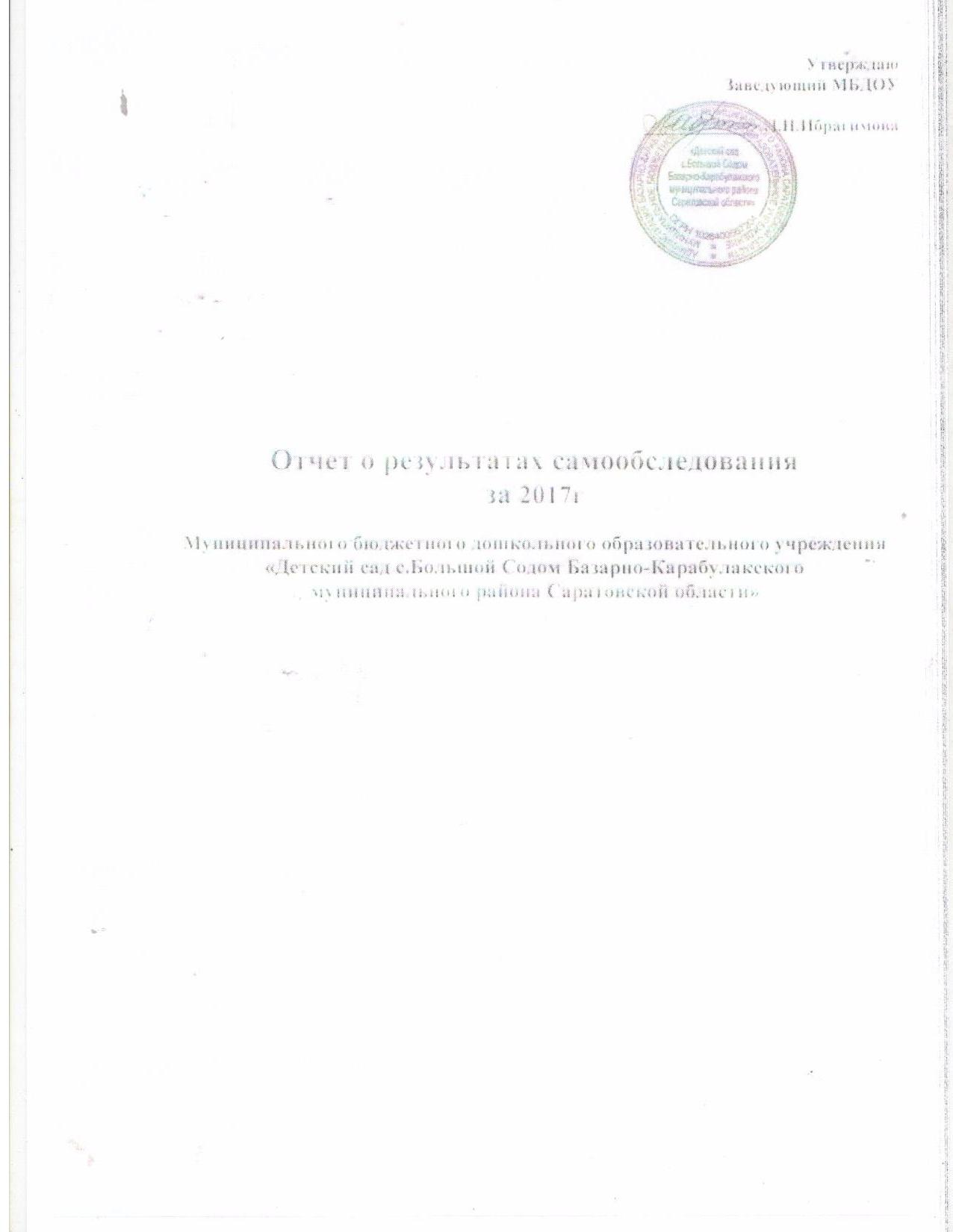 I частьАнализ образовательной деятельностиОбщая характеристика дошкольного образовательного учреждения1.1. Муниципальное бюджетное дошкольное образовательное учреждение «Детский сад с.Большой Содом Базарно-Карабулакского муниципального района Саратовской области», действующее в соответствии с Гражданским кодексом РФ, Федеральным законом от 29.12.2012 года 
№ 273-ФЗ «Об образовании в Российской Федерации», именуемое в дальнейшем «Учреждение», зарегистрированного 22.03.1996г. Межрайонной инспекцией МНС РФ №8 по Саратовской области , основной государственный регистрационный номер 1026400557204.1.2.Наименование Учреждения: полное - Муниципальное бюджетное дошкольное образовательное учреждение «Детский сад с.Большой Содом Базарно-Карабулакского муниципального района Саратовской области»;сокращенное - МБДОУ «Детский сад с.Большой Содом».1.3. Место нахождения, юридический и фактический адрес Учреждения: 412610, Саратовская область, Базарно-Карабулакский район, с.Большой Содом, ул. Молодежная, д. 2.1.4. Учредителем и собственником имущества Учреждения является Базарно-Карабулакский муниципальный район. Функции и полномочия Учредителя Учреждения (далее – Учредитель) осуществляет администрация Базарно-Карабулакского муниципального района Саратовской области. Местонахождение (юридический адрес) Учредителя: 412600, Саратовская область, р.п. Базарный Карабулак, ул. Ленина, д.126 «В».1.5. Организационно-правовая форма Учреждения – муниципальное учреждение.1.6. Тип учреждения – бюджетное.	1.7. Тип образовательного учреждения – дошкольная образовательная организация.          Учреждение имеет Лицензию на образовательную деятельность выданную 06.12.2013г., серия  64 Л01 № 0000846.           Режим работы Учреждения следующий:	- рабочая неделя – пятидневная;	- длительность работы – 9 часов.	Режим работы: с 7.30 до 16.30 Информация об участниках образовательного процессаКонтингент детей                   В  дошкольном образовательном учреждении функционирует 1 разновозрастная группа, в    которой воспитывается 12 детей.Информация о наличии правоустанавливающих документов                Правоустанавливающие документы на осуществление образовательной деятельности:             ЛИЦЕНЗИЯ на осуществление  образовательной деятельности серия 64 Л01 № 0000846 регистрационный № 1214 от 06.12.2013г.              СВИДЕТЕЛЬСТВО о постановке на учет в налоговом органе юридического лица, от  22.03.1996г.  ИНН 6404004516 серия 64 № 002626856.             СВИДЕТЕЛЬСТВО о внесении в Единый государственный реестр юридических лиц от 24.06.2015г. ОГРН 1026400557204 серия 64 № 002625658            УСТАВ муниципального бюджетного дошкольного образовательного учреждения «Детский сад с. Большой Содом». утверждён Распоряжением Главы администрации Базарно-Карабулакского муниципального района от 17.06.2015г. № 423.Информация о документации дошкольного образовательного учреждения       В соответствии  с Федеральным законом «Об образовании в Российской Федерации» от 29 декабря 2012 года № 273-ФЗ  разработаны и введены  в действие следующие локально-правовые  акты:В соответствии  с Федеральным законом «Об образовании в Российской Федерации» от 29 декабря 2012 года № 273-ФЗ  разработаны и введены  в действие следующие локально-правовые  акты:
Кодекс профессиональной этики педагогических и иных работниковКоллективный договор.Положение о взаимодействии с семьями воспитанников (в соответствии с ФГОС ДО)Положение о комиссии по охране трудаПоложение о комиссии по трудовым спорамПоложение о комиссии по урегулированию споров между участниками образовательных отношенийПоложение о контрольно-пропускном режимеПоложение о контрактном управляющемПоложение о Педагогическом совете ДОУПоложение о планировании воспитательно-образовательного процесса в ДОУПоложение о Программе развития ДОУПоложение о проведении мониторинга системы образования ДОУПоложение о портфолио педагогических работников ДОУПоложение о рабочей группе по подготовке к введению и реализации ФГОС ДОПоложение "О рабочей группе по разработке и корректировке образовательной программы ДОУ"Положение о рабочей программе ДОУПоложение о расследовании и учёте несчастных случаев с воспитанниками в ДОУПоложение о режиме занятий воспитанниковПоложение о самообследовании ДОУПоложение о Совете родителей (законных представителях)Положение о языке образования Положение об образовательной программеПоложение об общем Родительском собранииПоложение об Общем собрании трудового коллективаПоложение об оплате труда работников ДОУПоложение об официальном сайте ДОУПоложение об организации питания воспитанников ДОУПоложение об организации работы по охране труда и безопасности жизнедеятельностиПравила внутреннего трудового распорядка для работников Правила внутреннего распорядка для воспитанников и их родителей (законных представителях) Правила приёма детей в ДОУВывод: ДОУ зарегистрировано и функционирует в соответствии с нормативными документами в сфере образования Российской ФедерацииАнализ системы  управления организацииУправление Учреждением строится на принципе единоначалия и самоуправления, обеспечивающих государственно-общественный характер управления УчреждениемУправляющая система состоит из двух блоков:I блок -    общественное управление:Управление Учреждением осуществляется следующими коллегиальными органами: Общим собранием трудового коллектива, Педагогическим советом, Родительским комитетом.II блок   -    административное   управление, имеющее многоуровневую  структуру:I уровень - заведующий детским садом II уровень - воспитатели.III уровень – обслуживающий персонал.Методы управления в ДОУВ дошкольной образовательной организации создана мобильная, целостная  система управления. Благодаря данной структуре управления Учреждением, работа представляет собой единый слаженный механизм. Анализ организации воспитательно-образовательного процесса      Образовательный процесс в МБДОУ осуществляется на русском языке с позиции личностно-ориентированной педагогической системы: разностороннее, свободное и творческое развитие каждого ребенка, реализация их природного потенциала, обеспечение комфортных, бесконфликтных и безопасных условий развития воспитанников.      Воспитательно-образовательный процесс  в  ДОУ направлен на освоение воспитанниками  основной образовательной программы ДОУ.     Образовательная деятельность в ДОУ организуется согласно расписанию непосредственно образовательной деятельности и режиму дня, которые составлены в соответствии с требованиями СаНПиН 2.4.1.3049-13.     Ежедневная организация жизни и деятельности детей строится на основе учета возрастных и индивидуальных  особенностей детей, социального заказа родителей и предусматривает личностно-ориентированный подход к организации всех видов детской деятельности.     Образовательный процесс ДОУ предусматривает единство, воспитательных, развивающих и образовательных целей и задач, строится с учетом принципа интеграции образовательных областей, основывается на комплексно-тематическом принципе построения образовательного процесса, осуществляется в рамках непрерывной образовательной деятельности и проведении режимных моментов.Анализ содержания и качества подготовки воспитанников          В соответствии с Уставом,  организация образовательного процесса в МБДОУ определяется основной образовательной программой дошкольного образования, разрабатываемой им самостоятельно в соответствии с федеральным государственным образовательным стандартом и с учётом  примерной основной образовательной программой дошкольного образования.             Программа определяет содержание и организацию образовательного процесса для детей дошкольного возраста формирование предпосылок учебной деятельности и общей культуры, развитие физических, интеллектуальных и личностных качеств, сохранение и укрепление здоровья воспитанников.            Содержание основной образовательной программы реализуемой в дошкольном учреждении включает совокупность образовательных областей («Физическое развитие», «Познавательное развитие», «Речевое развитие», «Социально-коммуникативное развитие», «Художественно-эстетическое развитие»), которые обеспечивают разностороннее развитие детей с учетом их возрастных и индивидуальных особенностей по основным видам детской деятельности. Содержание Программы в полном объеме реализуется в совместной деятельности педагогов и детей, включающую непосредственно образовательную деятельность, а также через оптимальную организацию самостоятельной деятельности детей.              При построении Программы учитывался принцип интеграции образовательных областей в соответствии с возрастными возможностями и особенностями воспитанников, спецификой образовательных областей. Это способствует тому, что основные задачи содержания дошкольного образования каждой образовательной области решаются и в ходе реализации других областей Программы.             Объем образовательной нагрузки осуществляемой в ходе режимных моментов, педагоги вправе самостоятельно корректировать (увеличивать или уменьшать) в зависимости от контингента детей, региональной специфики, решения конкретных образовательных задач в пределах максимально допустимого объема образовательной нагрузки и требований к ней, установленных Федеральным государственным образовательным стандартом дошкольного образования к реализации основной общеобразовательной программы дошкольного образования и действующими санитарно-эпидемиологическими правилами и нормативами (СаНПиН 2.4.1.3049-13.             Объем самостоятельной деятельности как свободной деятельности воспитанников в условиях созданной педагогами развивающей предметно-пространственной образовательной среды по каждой образовательной области не определяется. Общий объем самостоятельной деятельности детей соответствует требованиям действующих СаНПиН 2.4.1.3049-13.      (3-4 часа в день для всех возрастных групп).            Непрерывная  образовательная деятельность реализуется через организацию различных видов детской деятельности (игровой, двигательной, познавательно-исследовательской, коммуникативной, конструирования, музыкальной, изобразительной, самообслуживания и элементарного бытового труда, а также чтения художественной литературы и фольклора) или их интеграцию с  использованием разнообразных форм и методов работы, выбор которых осуществляется педагогами самостоятельно в зависимости от контингента детей, уровня освоения Программы  и  решения конкретных образовательных задач.Дети.     1.1. В ДОУ  активно ведется работа по обеспечению здоровьесберегающей среды:       - режим дня и расписание непосредственно образовательной деятельности составлен в соответствии с требованиями СаНПиН 2.4.1.3049-13.;      - Питание в ДОУ организовано в соответствии с СаНПиН 2.4.1.3049-13.      - Согласно плану оздоровительной работы проводятся мероприятия по оптимизации режима, организации двигательного режима, охране психического здоровья, профилактике заболеваемости, закаливанию с учетом здоровья ребенка, лечебно-оздоровительной работе, формированию основ здорового образа жизни;      -В группе в 2017 учебном году созданы уголки с целью создания условий для обеспечения психоэмоционального комфорта детей в группе.    1.2.  Для детей оборудованы отдельные уголки с целью развития творческих способностей и самостоятельности, инициативности, проявления своих способностей в свободной деятельности и организованной образовательной деятельности. Педагоги. 2.1.  На данный момент два педагога имеют I квалификационную категорию. Все педагоги принимали активное участие  в конференциях, семинарах, в конкурсах, учувствовали на районных методических объединениях, конкурсах педагогического мастерства. Данная работа способствовала тому, что педагоги на сегодняшний день используют современные подходы к организации совместной и самостоятельной деятельности с детьми.Родители.3.1. На начало учебного года педагоги ДОУ предоставляют планы совместных мероприятий с родителями, где отображены разные формы взаимодействия: родительские собрания, папка-передвижка, уголок «для Вас родители!», официальный сайт. Вся работа коллектива ДОУ в 2017 учебном году велась согласно годовому  плану и его основных задач:          1.Повысить эффективность физкультурно-оздоровительной работы в ДОУ за счёт    усиления персональной ответственности каждого участника образовательного процесса.           2.Развитие кадрового потенциала в процессе реализации ФГОС через: использование активных форм методической работы, участия педагогов в конкурсах профессионального мастерства, повышения  квалификации на курсах, прохождения процедуры аттестации.           3.Внедрять в работу ДОУ новые формы сотрудничества педагогов с родителями, осуществлять разностороннее развитие дошкольника  по формуле: семья + педагог + ребёнокОхрана жизни и здоровья детей         Состояние здоровья детей – основной фактор благополучия и успешности наших воспитанников. Охрана и укрепление здоровья детей, обеспечение полноценного физического развития является важнейшей в работе всего коллектива детского сада, совместно со специалистами  ГУЗ СО « Базарно-Карабулакская РБ».Хорошие показатели по охране и укреплению здоровья детей, обеспечению полноценного физического развития достигнуты за счёт: - соблюдение  санитарно - гигиенических норм;- рационального режима;- питания   (С-витаминизация 3-го блюда); - закаливание (гимнастика после сна, прогулки, утренняя гимнастика);- двигательная активность – физкультурные занятия, гимнастика на свежем воздухе, спортивные праздники, досуги и  прогулки;- проведение  лечебно - профилактических  мероприятий (медицинский осмотр специалистами ГУЗ СО « Базарно-Карабулакская РБ». профилактические прививки). Одним из показателей работы по охране жизни и здоровья детей является то, что в  2017 учебном году не зафиксировано ни одного случая травматизма воспитанников  на занятиях, прогулках и во время проведения режимных моментов. Организация  питания  детей в  детском саду - немаловажный фактор сохранения здоровья  дошкольников. Данному вопросу в МБДОУ уделяется большое внимание. Организация питания детей  осуществляется самостоятельно с учетом централизованного обеспечения продуктами питания, в соответствии с нормативно-методическими  документами,  а также санитарно-эпидемиологическими правилами и нормативами.	Воспитанники  обеспечиваются сбалансированным 4-х разовым питанием.Питание в детском саду осуществляется в соответствии с примерным 10-дневным меню, разработанным на основе физиологических потребностей в пищевых веществах и норм питания детей дошкольного возраста, утвержденного заведующим  МБДОУ.На основе примерного 10-дневного меню ежедневно составляется меню-требование на следующий день и утверждается заведующим.Контроль качества питания, витаминизации блюд, закладки  продуктов питания, кулинарной обработки, выхода готовых блюд, вкусовых качеств  пищи, санитарного  состояния    пищеблока,  правильности хранения и соблюдения сроков реализации продуктов осуществляет бракеражная комиссия.  Готовая пища выдаётся  детям только с разрешения бракеражной комиссии, после снятия пробы и записи в бракеражном журнале результатов оценки готовых блюд. В дошкольном учреждении организована работа по обеспечению безопасности образовательного процесса воспитанников. Обеспечение безопасности образовательного процесса воспитанников ведётся по направлениям:- обеспечение охраны жизни и здоровья воспитанников (пожарная безопасность, безопасность в быту, личная безопасность, профилактика детского дорожно-транспортного травматизма);- пожарная безопасность;- предупреждение и ликвидация чрезвычайных ситуаций;- антитеррористическая защита.Вся работа по обеспечению безопасности образовательного процесса воспитанников планируется, составляются планы мероприятий, издаются приказы, проводятся ежеквартальные тренировочные мероприятия с воспитанниками. В ДОУ установлена автоматическая пожарная сигнализация; изготовлены планы эвакуации, имеются огнетушители с паспортами. Регулярно  проводятся тренировочные занятия по эвакуации детей и сотрудников с определением действий работников при обнаружении пожара. Количество случаев травматизма  воспитанников в ДОУ не зарегистрировано. Согласно годовому плану на 2017г. учебном году в учреждении были проведены следующие мероприятия: - праздники, развлечения, досуги: « Золотая осень», «Моя мамочка самая любимая», «Новый год», «Международный женский день 8 марта», «9 мая», «Выпуск в школу».Активное участие родители проявляли  в спортивных соревнованиях «Мой папа самый сильный», «Мама папа я – спортивная семья» и т.д.                 Воспитанники нашего учреждения также участвовали в мероприятиях  муниципального, регионального и всероссийского уровня:Взаимодействие ДОУ с объектами социального окружения.Эффективность работы по обозначенным направлениям воспитания и обучения зависит от координации работы с другими учреждениями.Все участники педагогического процесса находятся не в вакууме, а живут в определенном социуме, который определённым образом воздействует на детей, педагогов, родителей. Достижение приоритетных задач работы ДОУ по обозначенным направлениям развития реализуется коллективом педагогов детского сада на основе сотрудничества с другими учреждениями образования и культуры.               Открытость и интегрированность дошкольного образовательного учреждения позволяют устанавливать и расширять партнерские связи. Мы результативно сотрудничаем с учреждениями социума.Анализ качества кадрового обеспеченияАдминистративный и педагогический коллектив состоит из 5 человек, из них:Заведующий – 1чел.;Воспитатели – 2 чел.;Укомплектованность:- общая – 100%;- штатная – 100%;Образовательный уровень педагогических работников ДОУ:- среднее специальное образование -  2 педагога (100%).Уровень квалификации педагогических работников ДОУ:- 1 квалификационная категория -  2 педагога (100%),Одним из ключевых моментов в реализации поставленных задач является наличие стабильного, творческого коллектива в МБДОУ, грамотная кадровая политика администрации. На начало 2017 учебного года МБДОУ полностью укомплектовано педагогическими кадрами. В МБДОУ созданы условия для повышения квалификации всех педагогов. Курсовая подготовка педагогов осуществляется своевременно в соответствии с графиком курсовой подготовки. Педагоги регулярно и успешно проходят аттестацию Повышению квалификации педагогов и росту профессионального мастерства способствует деятельность заведующего  МБДОУ. Проведенные в  учебных годах  мероприятия были направлены на решение годовых задач и реализацию методической темы учреждения. Педагоги ДОУ активно участвуют в конкурсном движении и представлении собственного педагогического опыта в профессиональных сообществах на разных уровнях, активно используют при этом сеть интернет. Вся деятельность педагогического состава освещается на сайте ДОУ http://sodsadik.okis.ruВоспитательно-образовательный процесс в ДОУ направлен на освоение воспитанниками основной образовательной программы.Анализ учебно-методического обеспеченияТехнологии и пособия по образовательной деятельности для реализации основной части ООП  ДОУ:Анализ библиотечно-информационного обеспечения          Для реализации основной части ООП  ДОУ  в  методическом уголке имеются  методические  пособия по образовательной деятельности.         С целью осуществления взаимодействия ДОУ с органами, осуществляющими управление в сфере образования, с другими учреждениями и организациями  активно используется электронная почта.        В соответствии с действующим законодательством,  в  целях взаимодействия между участниками образовательного процесса (педагоги, родители, дети), создан официальный сайт ДОУ. Информация на сайте представлена согласно Правилам размещения на официальном сайте образовательной организации в информационно-телекоммуникационной сети «Интернет» и обновления информации об образовательной организации, утвержденные постановлением Правительства Российской Федерации от 10 июля . №582.           При проведении семинаров, педагогических советов, РМО, родительских собраний,  коллективных мероприятий с детьми  активно используется  мультимедийное оборудование.Анализ материально-технической базы          Здание ДОУ «Детский сад  с. Большой Содом» находится в центре села, вдали от оживленных магистралей. Имеется озеленение территории муниципального дошкольного образовательного учреждения.  На территории дошкольной организации расположена игровая  и хозяйственная зона. Зона игровой территории включает в себя групповую площадку.  Зона площадки покрыта травяным и утрамбованным грунтом.Муниципальное дошкольное образовательное учреждение «Детский сад с. Большой Содом» находится в здании общей площадью 158 кв.м.  Ежегодно в здании проводится косметический ремонт.  Состояние учебно-методической базы ДОУ по мере возможности  пополняется. В настоящее время в дошкольном учреждении имеются:  1  магнитофон, музыкальный центр, телевизор, проектор, принтер, фотоаппарат, ноутбук. Задача оснащения развивающей предметно-пространственной среды ДОУ остается одной из главных. В группах необходимо обновлять игровые уголки, пополнять демонстрационный материал по художественно-эстетическому направлению (картины, музыкальные инструменты, предметы декоративно-прикладного искусства).Непрерывная  образовательная деятельность осуществляется в группе. Группа имеет отдельный вход. Имеются раздевальные комнаты, туалетные комната общая, моечные для мытья посуды. Групповые помещения оформлены в соответствии с возрастными особенностями детей и требованиями программы. Во всех группах, в соответствии  с возрастными  и  индивидуальными  особенностями  детей условно выделены зоны (уголки) развития: игровой,  литературный, строительно-конструктивных игр,  ИЗО-деятельности,  физкультурный,  творческая мастерская, уголки по пожарной безопасности, правилам дорожного движения. Оформлены уголки для родителей. В группе имеется термометр.Для обеспечения  физического развития на территории  имеется  физкультурная площадка с травяным покрытием, оборудованная спортивно-развивающими элементами и т.п.Анализ функционирования внутренней системы оценки качества образования           Реализация Федерального государственного образовательного стандарта определяет необходимость разработки мониторинга, направленного на выявление качества дошкольного образования, а принцип интеграции дает новое видение организационных форм и содержания мониторинга.           Цель мониторинга – изучить процесс достижения детьми планируемых итоговых результатов освоения основной общеобразовательной программы дошкольного образования на основе выявления динамики формирования у воспитанников интегративных качеств, которые они должны приобрести в результате ее освоения.           Мониторинг позволяет оценить у воспитанников: -  уровни овладения необходимыми навыками и умениями по образовательным областям;           Данная мониторинговая система имеет прогностический характер, то есть помогает выявить перспективные линии развития дошкольника, а также профилактический характер, поскольку позволяет заметить факторы риска в развитии ребенка. Полученные мониторинговые данные создают информационную базу для индивидуализации образовательного процесса, исходя из индивидуальных, образовательных потребностей каждого воспитанника ДОУ.II частьПОКАЗАТЕЛИ
ДЕЯТЕЛЬНОСТИ ДОШКОЛЬНОЙ ОБРАЗОВАТЕЛЬНОЙ ОРГАНИЗАЦИИ,
ПОДЛЕЖАЩЕЙ САМООБСЛЕДОВАНИЮУровеньНазвание конкурсаПобедители и участникиМуниципальный уровеньМуниципальный этап«Возраст делу не помеха» номинация «Живопись»2 местоМуниципальный уровеньМуниципальный этап«Возраст делу не помеха» номинация «Живопись»1 местоРегиональный уровень«Возраст делу не помеха»номинация «Бумагопластика» Край, в котором я живу!3 местоРегиональный уровень«Возраст делу не помеха»номинация «Живопись» В.Г. Сутеев «Кто сказал мяу»участникРегиональный уровень«Если видишь на картине…»участник  Образовательная областьПарциальные программыМетодики и технологии«Физическое развитие»Волошина Л.Н., Курилова Т.В. «Играйте на здоровье! Программа и технология   физического воспитания детей 3-7 лет».     Б.:Изд-во Белый город. 2015.(ФГОС)- Подольская Е.П.Сценарии спортивныхпраздников и мероприятий для детей 3-7 лет.Волгоград ,2009 
- Подольская Е.Н. Профилактика плоскостопия инарушения осанки у старших дошкольников.Москва 2009-         Голицына Н.С.Воспитание основ здорового образа  жизни у малышей./ М.:Издательство                    «Скрипторий», 2010.-Картушина М.Ю. Сценарии оздоровительных досугов для детей 4-5 лет. Москва 2004-Картушина М.Ю. Сценарии оздоровительных досугов для детей 5-6 лет. Москва 2004-Картушина М.Ю. Сценарии оздоровительных досугов для детей 6-7 лет. Москва 2004-Харченко Т.Е. Бодрящая гимнастика для дошкольников. Санкт-Петербург Детство-пресс 2010-Степаненкова Э.Я. Сборник подвижных игр для детей 2-7 лет. – Москва.:Мозаика-Синтез 2012- Вавилова Е.Н.Развитие основных движений у детей 3-7 лет Москва  2007-Дик Н.Ф. Увлекательные физкультурные занятия для дошкольников Москва Русское слово2007-Железняк Н.И.100 комплексов для старших дошкольников. Москва 2009-Железняк Н.И.100 комплексов для младших дошкольников. Москва 2009-Борисова Е.Н.Система организации физкультурно-оздоровительной работы с дошкольниками. Панорама 2009-М.Н. Сигимова.Формирование представлений о себе. Волгоград, Учитель,2009.- Н.С. Голицина .Воспитание основ здорового образа жизни у детей. М.:Издательство «Скрипторий», 2010.-Программа укрепления здоровья детей в коррекционных группах. Москва 2008-Голицина Н.С. Физкультурный калейдоскоп для дошкольников.Москва.2008.-Картушина  М.Ю.Зеленый огонек здоровья. Москва 2009.-Пензулаева  Л.И.Физкультурные занятия в детском саду. 2 младшая группа. Мозаика-Синтез 2009-Пензулаева  Л.И.Физкультурные занятия в детском саду. Средняя группа . Мозаика-Синтез 2009-Пензулаева  Л.И.Физкультурные занятия в детском саду. Старшая группа. Мозаика-Синтез 2009-Пензулаева  Л.И.Физкультурные занятия в детском саду. Подготовительная  к школе группа. Мозаика-Синтез 2009-Пензулаева  Л.И.Оздоровительная гимнастика для детей 3-7 лет. Мозаика-Синтез 2009-Тарасова Т.А.Контроль физического состояния детей дошкольного возраста. Творческий центр. Сфера .Москва 2005.«Социально-коммуникативное развитие»- Н.Ф. Губанова Развитие игровой деятельности. Перваямладшая группа (2-3г) М.,Мозаика-Синтез,2014(ФГОС)- Знакомим дошкольников с правилами дорожногодвижения./Т.Ф.Саулина.М.:Мозаика-синтез.2014.(ФГОС)-Трудовое воспитание в детском саду./Л.В.Куцакова.М.: Мозаика-синтез.2014.(ФГОС)- К.Ю.Белая . Формирование основ безопасности удошкольников./-М.:Мозаика-синтез.2014 (ФГОС).- Теплюк С.Н.  Игры – занятия на прогулке смалышами.  / М., Мозаика –Синтез, 2014г(ФГОС)- Р.С.Буре. Социально-нравственное воспитаниедошкольников. М.:Мозаика-синтез.2014(ФГОС).- Знакомим дошкольников с правилами дорожногодвижения./Т.Ф.Саулина.М.:Мозаика-синтез.2014.(ФГОС)-Безопасность: Учебное пособие по основамбезопасности жизнедеятельности детей старшегодошкольного возраста. / Н.Н. Авдеева, О.Л. Князева,Р.Б. Стеркина. – М.: ООО «Издательство АСТ-ЛТД»,1998. – 160 с.-Организация деятельности детей на прогулке./В.Н.Кастрыкина, Г.П.Попова.Развивающие игры для детей дошкольного возраста./Ю.В.Щербакова, С.Г.Зубанова.-М.: Глобус, 2007.- Культура поведения за столом./ В.Г.Алямовская.М.:Ижица, 2004.- ОБЖ для старших дошкольников.Система работы./Н.С.Голицина.М.: Скрипторий, 2010.- Дошколята трудятся ./ Л.В.Куцакова.М.:МиОО, 1991.- Алёшина Н.В. «Патриотическое воспитание дошкольников» УЦ Перспектива, Москва,2008Мальчики и девочки.Дифференцированный подход к воспитанию детей старшего дошкольного возраста./И.П.Шелухина.М.: Сфера, 2008.Развивающие игры с малышами./Т.В.Галанова.Я.:Академия развития, 2007.- Беседы об этикете с детьми./Т .А.Шорыгина.М.:Сфера.Творческий центр.2010.- Беседы о правилах пожарной безопасности. ./Т.А.Шорыгина.М.:Сфера.Творческий центр.2008.«Речевое развитие».-В.В.Гербова Развитие речи в детском саду. Первая младшая группа.М.: Мозаика-синтез, 2014.(ФГОС)- В.В.Гербова. Развитие речи в детском саду. Вторая  младшая группа.М.: Мозаика-синтез, 2014.(ФГОС)-   В.В.Гербова. Развитие речи в детском саду.Средняя группа.М.: Мозаика-синтез, 2014.(ФГОС)-  В.В.Гербова Развитие речи в детском саду. Старшая группа.М.: Мозаика-Синтез, 2014. (ФГОС.)-Гербова В.В. «Развитие речи в детском саду»Подготовительная к школе группа. - М.: Мозаика-Синтез, 2014 (ФГОС)-Гербова В.В. Приобщение детей к художественной литературе. — М.: Мозаика-Синтез, 2014 (ФГОС)-Воспитание у детей правильного произношения./М.Ф.Фомичёва.-Хрестоматия для чтения детям в детском саду и дома (1-3 года).-М.,Мозаика-Синтез,2014(ФГОС)-      Книга для чтения в детском саду и дома.Хрестоматия.2-3года/Сост.В.В.Гербова. Н.П.Ильчук и др.-М.,2014. (ФГОС)-Развитие речи и творчества дошкольников. Игры,упражнения, конспекты занятий./ О.С.Ушакова.М.: Сфера, 2005.-занятия по развитию  речи с детьми./ В.В.Гербова.М.:Просвещение, 1987.-Занятия по развитию речи в 1 младшей группе./ В.В.Гербова.М.Мозаика-Синтез.2007.            «Познавательное       р               развитие»-    И.А.Помораева  Формирование элементарныхматематических представлений.Вторая младшая группа.М.: Мозаика-Синтез.2014.(ФГОС)-И.А.Помораева  Формирование элементарныхматематических представлений. Старшая  группа.М.: Мозаика-Синтез.2014.(ФГОС)-И.А.Помораева  Формирование элементарныхматематических представлений. Подготовительная   группа.М.: Мозаика-Синтез.2014.(ФГОС)-Веракса Н.Е., Веракса А.Н. Проектная деятельностьдошкольников. - М.: Мозаика-Синтез, 2014.( ФГОС).-       Занятия по ознакомлению с окружающим миром во 2младшей группе детского сада./О.В.Дыбина. М.:Мозаика-Синтез, 2008.-   Занятия по формированию элементарных метематическихпредставлений./ И.А.Помораева, В.А.Позина. М.:Мозаика-Синтез, 2006.-Методическое пособие по ознакомлению детей с окружающим миром./ Н.Г.Комратова.М.: Сфера, 2005.-Времена года.Т.В.Шпотова./ М.: Просвещение, 2006.-Ознакомление детей раннего возраста с природой./ Т.Н.Зенина.М.:Педагогическое общество Россия, 2006.-Познавательно-исследовательская деятельность дошкольников./Н.Е Веракса.М.: Мозаика-Синтез, 2012.-Познавательное развитие детей 5-7 лет./ Г.М.Блинова.М.: Сфера.творческий центр, 2006.           «Художественно-                     эстетическое                     развитие»И.А.Лыкова  Программа художественного воспитания, обучения и развития детей 2-7 лет «Цветные ладошки». М.: «Цветной мир», 2013.- И. И.Каплунова, И.Новоскольцева  Программа по музыкальному воспитанию детей дошкольного возраста «Ладушки». С-П.,2015.-        И.А.Лыкова. Изобразительная деятельность в детском саду.         Первая младшая группа /М.: «Цветной мир» 2014г. (ФГОС)-        И.А.Лыкова. Изобразительная деятельность в детском саду.          Вторая младшая группа /М.:«Цветной мир» 2014г. (ФГОС)-         И.А.Лыкова. Изобразительная деятельность в детском              саду. Средняя группа /М.: «Цветной мир» 2014г. (ФГОС)-         И.А.Лыкова. Изобразительная деятельность в детском            саду. Старшая  группа /М.: «Цветной мир» 2014г. (ФГОС)-         И.А.Лыкова. Изобразительная деятельность в детском            саду. Подготовительная  группа /М. «Цветной мир» 2014г.             (ФГОС)            -Баранова Е.В., Савельева А.М. От навыков к творчеству:         обучение детей 2-7 лет технике рисования. — М.: Мозаика-           Синтез, 2014. (ФГОС)           -Комарова Т.С. Народное искусство в воспитании детей –              М.: 2014. (ФГОС).-Комарова Т.С. Занятия по изобразительной деятельности в подготовительной группе детского сада. Конспекты занятий. — М.: Мозаика-Синтез, 2014.(ФГОС).-Комарова Т.С. Изобразительная деятельность в детском саду. — М.: Мозаика- Синтез, 2014. (ФГОС).          -Комарова Т.С. Детское художественное творчество. —             М.: Мозаика-Синтез, |К-2010.           Комарова Т.С, Савенков А.И. Коллективное творчество                     дошкольников. М.,2011-Конструирование. Лиштван З.В Смоленск.1981г.-          Конструирование и ручной труд в детском саду./           Л.В. Куцакова.Творческий центр.М.:2008 г.-         Лепка в детском саду./ Н.Б.Халезова.-М.:Просвещение,                              2010.          -Развивайте у дошкольников творчество.-конспекты           занятий рисованием, лепкой, аппликацией/ Т.Г.Казакова.-                           М.: Просвещение, 1985.            -Лепка с детьми раннего возраста./ Е.А.Янушко.М.:                Мозаика-Синтез, 2007.          -Занятия по конструированию из строительного            материала./ Л.В.куцакова .М.: Мозаика-Синтез, 2007.- «Ясельки» планирование и репертуар музыкальных занятий с аудиоприложением И. Каплунова, И. Новоскольцева – СПб.: ООО «Издательство «Невская нота», 2015. (ФГОС).- «Праздник каждый день» конспекты музыкальных занятий с аудиоприложением. Младшая группа. И. Каплунова, И. Новоскольцева. Издательство: «Композитор»,  2015. (ФГОС).- «Праздник каждый день» конспекты музыкальных занятий с аудиоприложением. Средняя группа. И. Каплунова, И. Новоскольцева. Издательство: «Композитор»,  2015. (ФГОС).- «Праздник каждый день» конспекты музыкальных занятий с аудиоприложением. Старшая группа. И. Каплунова, И. Новоскольцева. Издательство: «Композитор»,  2015. (ФГОС).- «Праздник каждый день» конспекты музыкальных занятий с аудиоприложением. Подготовительная группа. И. Каплунова, И. Новоскольцева. Издательство: «Композитор»,  2015. (ФГОС).N п/пПоказателиЕдиница измерения1.Образовательная деятельность1.1Общая численность воспитанников, осваивающих образовательную программу дошкольного образования, в том числе:12 человек1.1.1В режиме полного дня (8 - 12 часов)12 человек1.1.2В режиме кратковременного пребывания (3 - 5 часов)0 человек1.1.3В семейной дошкольной группе0 человек1.1.4В форме семейного образования с психолого-педагогическим сопровождением на базе дошкольной образовательной организации0 человек1.2Общая численность воспитанников в возрасте до 3 лет0 человек1.3Общая численность воспитанников в возрасте от 3 до 8 лет12 человек1.4Численность/удельный вес численности воспитанников в общей численности воспитанников, получающих услуги присмотра и ухода:12 человек/ 100%1.4.1В режиме полного дня 12 человек/ 100%1.4.2В режиме продленного дня 0 человек/%1.4.3В режиме круглосуточного пребывания0 человек/%1.5Численность/удельный вес численности воспитанников с ограниченными возможностями здоровья в общей численности воспитанников, получающих услуги:0 человек/%1.5.1По коррекции недостатков в физическом и (или) психическом развитии0 человек/%1.5.2По освоению образовательной программы дошкольного образования12человек/ 100%1.5.3По присмотру и уходу12человек/ 100%1.6Средний показатель пропущенных дней при посещении дошкольной образовательной организации по болезни на одного воспитанника6 дней1.7Общая численность педагогических работников, в том числе:2 человека1.7.1Численность/удельный вес численности педагогических работников, имеющих высшее образование0 человек /0%1.7.2Численность/удельный вес численности педагогических работников, имеющих высшее образование педагогической направленности (профиля)0 человек /0%1.7.3Численность/удельный вес численности педагогических работников, имеющих среднее профессиональное образование0 человек /0%1.7.4Численность/удельный вес численности педагогических работников, имеющих среднее профессиональное образование педагогической направленности (профиля)2 человека /100%1.8Численность/удельный вес численности педагогических работников, которым по результатам аттестации присвоена квалификационная категория, в общей численности педагогических работников, в том числе:2 человека /100%1.8.1Высшая0 человек/%1.8.2Первая2 человека /100%1.9Численность/удельный вес численности педагогических работников в общей численности педагогических работников, педагогический стаж работы которых составляет:2 человека /100%1.9.1До 5 лет0 человек /%1.9.2Свыше 30 лет1 человек /50%1.10Численность/удельный вес численности педагогических работников в общей численности педагогических работников в возрасте до 30 лет0 человек/%1.11Численность/удельный вес численности педагогических работников в общей численности педагогических работников в возрасте от 55 лет0 человек/%1.12Численность/удельный вес численности педагогических и административно-хозяйственных работников, прошедших за последние 5 лет повышение квалификации/профессиональную переподготовку по профилю педагогической деятельности или иной осуществляемой в образовательной организации деятельности, в общей численности педагогических и административно-хозяйственных работников3 человека/100%1.13Численность/удельный вес численности педагогических и административно-хозяйственных работников, прошедших повышение квалификации по применению в образовательном процессе федеральных государственных образовательных стандартов в общей численности педагогических и административно-хозяйственных работников3 человека /100%1.14Соотношение "педагогический работник/воспитанник" в дошкольной образовательной организации2 человека / 12 человек1.15Наличие в образовательной организации следующих педагогических работников:1.15.1Музыкального руководителянет1.15.2Руководителя  физической культурынет1.15.3Учителя-логопеданет1.15.4Логопеданет1.15.5Учителя-дефектологанет1.15.6Педагога-психологанет2.Инфраструктура2.1Общая площадь помещений, в которых осуществляется образовательная деятельность, в расчете на одного воспитанника3.2 кв. м2.2Площадь помещений для организации дополнительных видов деятельности воспитанников2.3Наличие физкультурного заланет2.4Наличие музыкального заланет2.5Наличие прогулочных площадок, обеспечивающих физическую активность и разнообразную игровую деятельность воспитанников на прогулкеда